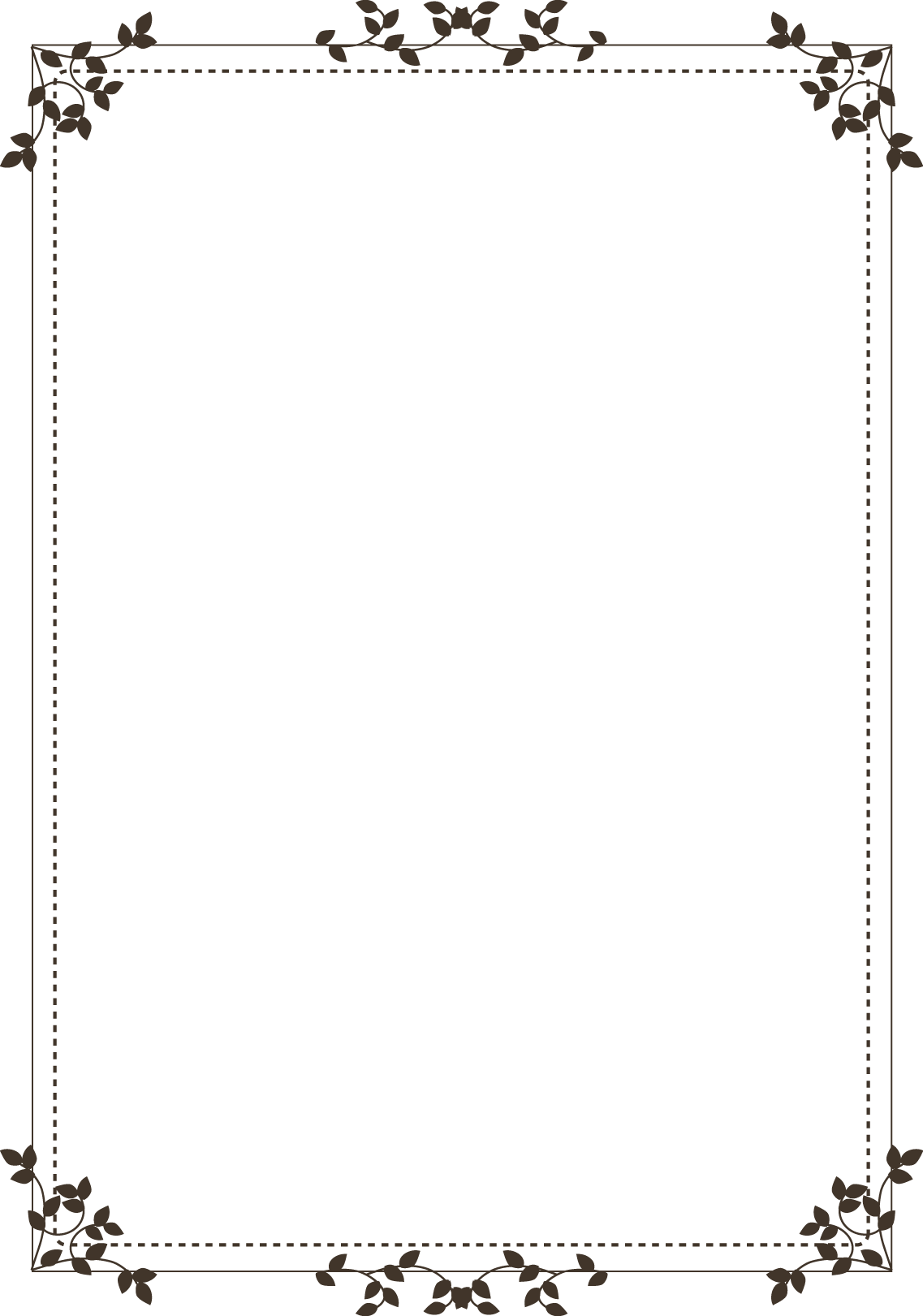 ２０１９年２月２１日（木）１４：３０～１５：３０　（受付開始　１４：００～）　　　　　　　　　　　　　　　　　　※前回と時間帯が変わりますので、ご注意ください。　　　演題：最近の経済情勢について　　　講師：中田　慎一　氏（近畿財務局　総務部　経済調査課長）　　　　 ◆　　　　　　　　　　　　　　　　　　　　　　　　　　　　　　　　　　　　　 ◆住　所　〒　　　　―　　　　　　　　◆電話番号　　　　　　　　　　　　　　◆ＦＡＸ　　　　　　　　　　　　　　　　　　◆E-Mail（PCのみ）　　　　　　　　　　　　　　　　　　　　　　　　　　　　　　　※パソコンのE-Mailでの案内をご希望の場合、ご記入ください。◆通信欄　　　　　　　　　　　　　　　　　　　　　　　　　　　　　　　　　　　　　＊ご提供いただいた個人情報は、ご本人様の同意なく第三者に提供することはありません。＊先着順に申込を受け付け、受講可否に関わらずご連絡いたします。＊今後、大阪大学経済学部オープン・ファカルティー・センターからのお知らせがご不要な方は、お手数ですがご一報願います。　